Основы православной культуры.(Внеклассное мероприятие)Тема: Православие в Эвенкии.Идея занятия: Новый материал об истории возникновения православия в Эвенкии.Тип занятия:  занятие открытия новых знаний, обретения новых умений и навыков.Вид занятия: Беседа с элементами дискуссии с использованием игровых приёмов. Формы работы: Коллективная, индивидуальная, самостоятельная, групповая.Тема классного часа соответствует возрасту учащихся и основным требованиям,  развивает кругозор учащихся, способствует духовному развитию ребят, формированию их интересов и способности к саморазвитию и самовыражению.Методы: метод «Поздоровайся ладошками», приём «Кластер».Цель: расширение кругозора детей о православной культуре  у малочисленных народов Севера  (Эвенкия);- формирование у учащихся представлений о православии в прошлом и в современное время в Эвенкии;  - развитие мотивации учащихся к познанию историко-культурных традиций народностей Эвенкии; - воспитание толерантного отношения к представителям других национальностей.Задачи:а) объяснить учащимся основные понятия: инородцы, миссионер-священник, язычество, шаманизм, анимизм, пополнять их словарный запас;б) формировать коммуникативные умения работать в коллективе;в) познакомить учащихся со священниками-миссионерами, с историей возникновения церквей в Эвенкии.Ожидаемые результаты: учащиеся узнают об истории православия в  Эвенкии.Планируемые результаты: Личностные: формирование  положительной  мотивации  к  изучению  православной  культуры  в Эвенкии; развитие способности к пониманию чувств других людей и сопереживанию им.
 Предметные: знание, понимание и принятие людей, выбравших православный путь.
Метапредметные: 
Познавательные УУД: осуществлять поиск и выделение информации в разных источниках;формировать умение осознанно и произвольно строить речевое высказывание в устной форме; оценивать увиденное и услышанное с целью подготовки к последующему изложению материала.Регулятивные УУД: определять и формулировать цель деятельности;  делать выводы в результате совместной работы всего класса.Коммуникативные УУД: владеть монологической и диалогической формами речи.
Оборудование: компьютер, мультимедийная установка, раздаточный материал, толковый словарь, презентация, учебник, тетрадь;  тест, карты Красноярского края и Эвенкийского района.Литература.  1. Н. И. Ворожейкина,  Д.В.Заяц «Основы духовно-нравственной культуры народов России». Учебник для 5кл. Смоленск. Ассоциация XXI век. 2016г.2. В.Н.Увачан. Годы равные векам. Москва. «Мысль». 19843. Ессейские якуты (этнографические записки). Е.М. Кузнецова. Красноярск «Сибирские промыслы». 2016.4.  Материалы о православии из фондов Туринского Краеведческого музея, архивы п. Тура, Красноярского края.Ход классного часа:Приложение 1.Рассказ педагога  с использованием презентацииОснова любой религии – вера. Без нее существование и развитие божественных учений невозможно.  Россия исповедует особую форму христианства – православие. Православные верят в Бога Отца, Сына и Святого Духа (Святую Троицу). Бог Отец является создателем всего земного и небесного. Божий Сын, воплотившийся от Девы Марии, единосущ и единороден по отношению к Отцу. Святой Дух исходит от Бога Отца через Сына и почитается не менее, чем Отец и Сын. Символ Веры рассказывает о распятии и воскрешении Христа, указывая на вечную жизнь после смерти. Все православные относятся к единой церкви. Крещение – обязательный ритуал. При его совершении происходит освобождение от первородного греха. Обязательным является соблюдение нравственных норм (заповедей), которые озвучены Иисусом Христом. Все «правила поведения» основаны на помощи, сострадании, любви и терпении. Православие учит переносить любые тяготы жизни безропотно, принимать их как любовь Бога и испытания за грехи, чтобы затем попасть в рай. С древних времён  Русское государство складывалось из разноплеменного населения. У каждого из входящих в состав государства народов имелись вполне сложившиеся и утвердившиеся религиозные представления, верования, обычаи. Православие как часть христианства распространялось и утверждалось по мере расширения русских владений.До появления православия  на эвенкийской земле  коренные народы (эвенки и якуты)  верили, в душу, её бессмертие, верили, что мир населён духами.  К  древнейшим  представлениям наших предков относятся: одухотворение всех явлений природы, очеловечивание их.  Представление о верхнем, среднем и нижнем мирах как о нашей земле, представления о душе (оми).  И некоторые тотемистические представления - вера в то, что определенные виды животных, растений, некоторые материальные предметы, а также явления природы являются предками, родоначальниками, покровителями людей. Существовали различные магические обряды, связанные с охотой и охраной стад. Обряды - проводы души умершего, очищения охотников, посвящения оленя и множество обрядов, связанных с «лечением» и борьбой с враждебными шаманскими духами.В 17 веке эвенкийская территория была присоединена  к Российскому государству. Православные  священники-миссионеры активно проводили работу по обращению эвенков (тунгусов) и якутов в христианство.  Началось строительство церквей и часовен. В 1852 году на озере Ессей была поставлена  Походная Троицкая церковь. (Слайд 4).К Ессейской церкви была  приписана церковь, находящаяся при озере Чиринда.  Именно здесь в конце 19 века местные жители приняли православную веру, надеясь на ослабление ясачного гнета (оброк, дань, налог). (Слайд 5).Из документов до советского периода фонда Троицкой церкви известно, что в 1913 году число прихожан православной церкви было: тунгусов (эвенков) – 1562, якутов – 1327.Современная история православия на эвенкийской земле началась с 1993 года. В этом году в столице Эвенкийского автономного округа посёлке Туре был зарегистрирован  православный приход. В 1995 году создан Свято-Троицкий храм. Начались регулярные богослужения. Храм находился в приспособленном помещении. Первым его настоятелем стал иеромонах Иоанн (Костюченко). (Слайд 6).Сегодня в Эвенкии действуют три  храма:   Свято-Троицкий храм в  п. Тура  (Слайд 7),   Свято-Тихоновский храм в с. Байкит (Слайд 9), храм святого Архистратига Михаила в с. Ванавара (Слайд 8).Ребята, кто из вас знает, где находится географический центр России?Рядом с местом географического центра России  установлена Часовня в честь Преподобного Сергия Радонежского. Часовня символизирует духовное единство народов, населяющих Россию. (Слайд 10).В 2016 году в столице Эвенкии  п. Тура состоялось освящение креста, который установлен на слиянии рек Нижней Тунгуски и Кочечума (Слайд 11).  Этот крест призван защищать жителей поселка Тура от всевозможных бед и разгула стихий. В День Крещения Руси, в географическом центре России, на озере Виви в Эвенкийском муниципальном районе, состоялось освящение поклонного креста - памятного знака, посвященного 700-летию со дня рождения Преподобного Сергия Радонежского.  (Слайд 12).В заполярном поселке Ессей будет возведён православный храм  (Слайд 13). Несколько последних десятилетий посёлок был лишен храма, но вера всегда жила в сердцах многих ессейских якутов. В феврале 2017  года в этом якутском поселке было совершено массовое крещение.   Приложение 2.Соотнесите номер   изображения с его названиемПриложение 3.Кроссворд.Ответы по горизонтали.				Ответы по вертикали.1 - Свеча 						2 – географический … России4- Эвенкия						3 - священники6 – России						5 - эвенки10 – якуты						7 - Тура12 – храм						8 - Ессей13 – православие					9- миссионеры16 – тунгусы						11 - алтарь17 – метеорит					14 - икона18 – часовня						15 - крест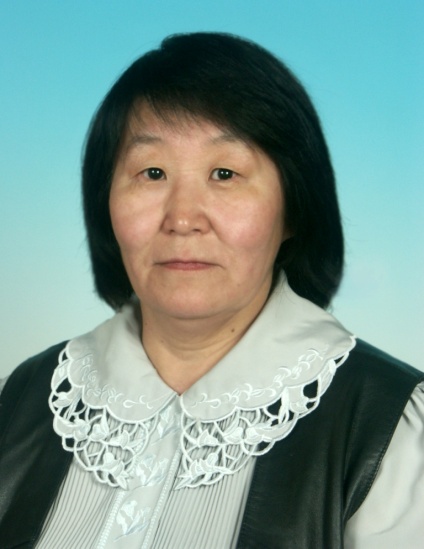 Потапова Надежда Герасимовна, методист МКУ ДПО «Эвенкийский  этнопедагогический  центр» Эвенкийского  муниципального района Красноярского краяЭтапы занятияДеятельность классного руководителя (воспитателя)Деятельность учащихсяФормируемые УУДI. Организация занятия- Я предлагаю начать наш  классный час с упражнения «Поздороваемся ладошками!»- Пожелаем друг другу здоровья. - Повернитесь друг к другу, посмотрите в глаза, улыбнитесь. - Разверните ладони друг к другу, но не прикасайтесь. - Теперь соединяем пальцы со словами: Желаю (большой) успеха (указательный)большой (средний),удачи  (безымянный)во всем (мизинец).Здравствуй (всей ладонью).Дети здороваются друг с другом ладошками. Коммуникативные: положительный настрой на работу, установление доброжелательного контакта между учениками. Регулятивные: самоопределение к деятельности.II. Актуализация вопроса, рассматриваемого на занятии- Расскажите, что вы знаете  о коренных малочисленных народах,  населяющих Красноярский край (Слайды 1-2).-  Назовите главные символы православия  (Слайд 3).- Главные символы православия: Библия  - священная книга православных верующих.Один из важнейших символов православия – крест. Крест – символ спасения, вечной жизни, победы над смертью. Икона – изображение Иисуса Христа, Богородицы и святыхОтветы детей: на Таймыре – долгане, ненцы, в Эвенкии – эвенки, якуты, кетоОтветы детей:  Библия, крест, икона. Метапредметные: готовность слушать и вести диалог.Коммуникативные :  высказывание собственного мнения. III. Подготовка к  восприятию нового материала-   Работать мы с вами будем по следующему плану:1). Истоки православия.2). Возникновение православия в Эвенкии.3). Первые храмы в Эвенкийском районе.4). Священники.- Заполните  первый и второй столбики таблицы, а третий столбец  заполните после  знакомства с темой.  Используется приём «Составления маркировочной таблицы».- Можно поработать в группе.Заполнение таблицы.Ответы детей: знаю, что имеются храмы. Хочу знать историю возникновения православия в Эвенкии.Коммуникативные: умение работать в парах, прислушиваться к мнению партнёра, приходить к общему решению.IV. Усвоение новых знанийРассказ  педагога  с использованием презентации (Приложение 1).Ребята, давайте  найдем в словарях значения слов: инородцы, миссионер-священник, язычество, шаманизм, православие.Дети слушают и смотрят слайды, отвечают на вопросы.Работа в парахДети ищут в словарях значения слов, рассказывают, где,  и в связи с чем, они слышали в разговорах взрослых эти слова.Личностные: учебно-познавательный интерес к новому учебному материалу.Познавательные: анализировать и сравнивать полученную информацию, уметь опираться на свой жизненный опыт;Коммуникативные: участвовать в диалоге, слушать мнение других; отстаивать свою точку зрения;формулировать свои мысли в развернутой устной речи.V. Закрепление усвоения нового материала.- Что вы узнали о храмах и настоятелях-священниках Эвенкии? - Поработайте, пожалуйста,  в парах. Задание: в таблице, соотнесите номер изображения к его названию.(Приложение 2).Формирует  пары (группы).Каждая пара получит листы с заданием.- Проверим  правильность выполненного вами задания.(Слайды 5,7-11). - А сейчас поработайте в группах, разгадайте кроссворд  (Приложение 3).- Предлагаю проверить себя.Решите тест.1. Эвенкия приняла новую веру:ИсламИудаизмПравославие 2. Первые церкви в Эвенкии:п. Турас. Ванаварап. Ессейс. Байкитп. Чиринда3. Какие главные богатства дал человеку Бог? 1)  Деньги и славу. 2)  Сострадание и     ответственность        3)  Свобода и разум        4) Вера и добротаДети наговаривают с помощью наводящих вопросов учителя и просмотра слайдов.Работают в парах. Работают в группах.Представляют результат выполненного задания.Решают тест в тетрадях.Представляют результаты  выполненного теста.Личностные: определять правила работы в парах, организовывать работу в группе, распределять роли.Регулятивные : определять и формулировать цель деятельности,высказывать своё предположение, воспринимать критику.Познавательные : находить ответы, на вопросы.Коммуникативные: слушать и понимать речь других;умение выражать свои мысли, участвовать в диалоге, отстаивать свою точку зрения;VI. Рефлексия.- Давайте подведём итог нашей работы.- Сколько православных храмов в Эвенкии?- Где находится часовня Преподобного Сергия Радонежского и ее значение для России?- В  каком веке эвенки и якуты приняли православную веру?- Вернёмся к маркировочной таблице и заполним 3-й столбик:- Попробуйте продолжить фразу: Сегодня на уроке было интересно …было трудно …мои ощущения …больше всего понравилось …- Большое спасибо за работу!Эмоциональный настрой на окончание классного часаРегулятивные:оценивать себя и свои достижения, видеть сильные и слабые стороны своей личности; осознавать свои положительные качества, уметь их развивать.НаименованиеНомер  изображенияЧасовня в честь Преподобного Сергия РадонежскогоХрам святого Архистратига МихаилаКрест на слияние рек Нижняя Тунгуска и Кочечум Церковь в п. ЧириндаСвято-Троицкий храмСвято-Тихоновский храм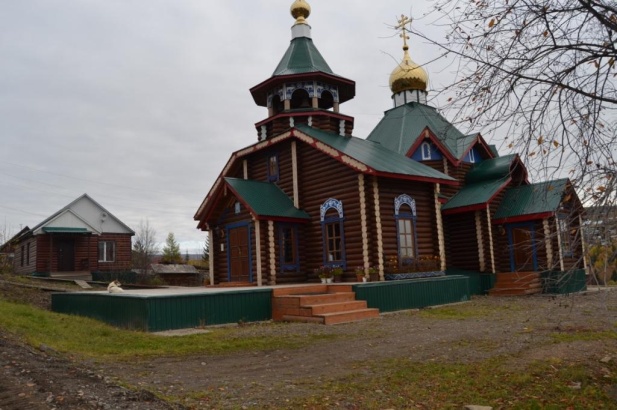 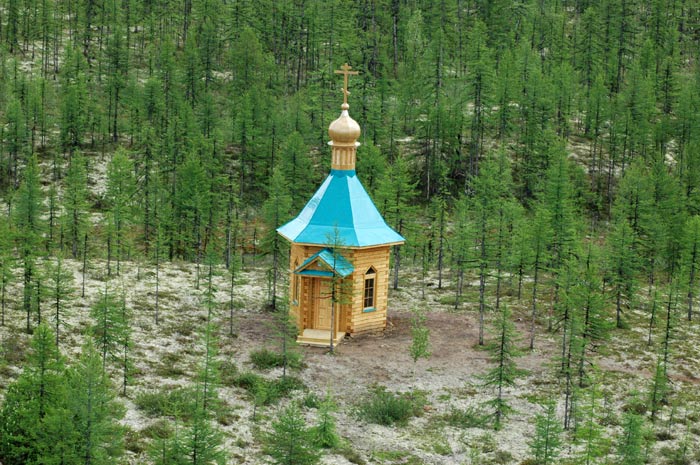 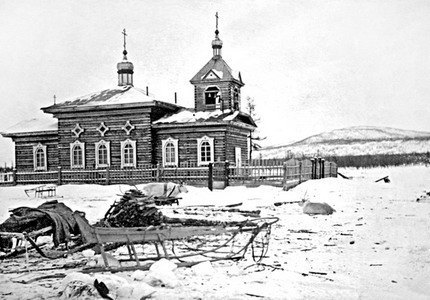 123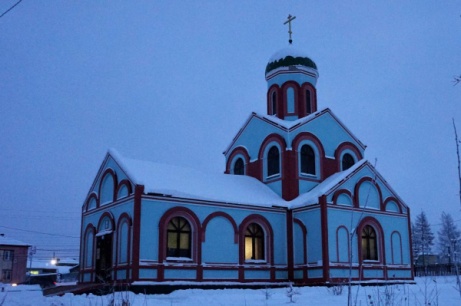 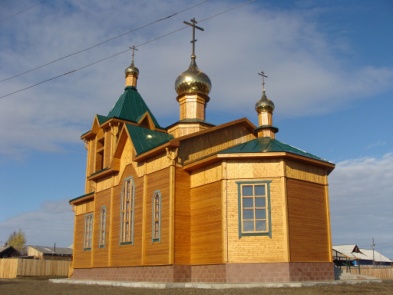 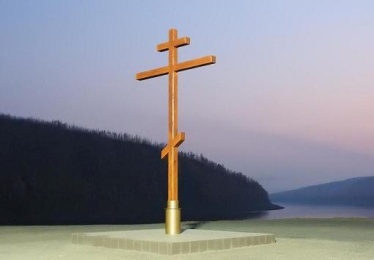 456По горизонтали:По вертикали:Предмет, который зажигают в церкви. 4- Один из северных районов Красноярского края6 - Наша страна10 - Национальность малочисленных народов на севере Эвенкии12 – дом Бога13 – одно из направлений христианства16 – старое название народности эвенки.17 – космическое тело, названный тунгусским.18 – маленький дом для молитв без богослужения2 – географический … России3 – служитель храма5 - Национальность малочисленных народов Эвенкии7 – столица Эвенкии8 – заполярный поселок Эвенкии9 – люди, которые совершают обращение в православную веру.11 – место жертвоприношений, из него ораторы произносили разные речи, суды, раздавали разные награды.14 –изображение святых15 – символ православия716231581511412917610141318